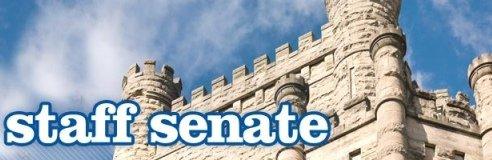 Staff Senate Minutes Jan 11, 2023   1:15 p.m.Rathskeller Loft, University UnionSenators Present: Maggie Burkhead, Angie Campbell, Matt Cobble, Tony Craven, Carrie Gossett, Tina Jenkins, Kristi Keck, Amber May, Kim Pope, Dustin Strader, Michelle Wayne, Catie WittSenators Absent:  Ke’an Armstrong, Curt Ayers, Andrea Beals, Melissa Coleman, Derek Light, Shawn Peoples, Catie WittGuests: Matt BiermanMeeting was called to order at 1:16pmApproval of Minutes – Amber May motioned, Angie Campbell 2nd, approval passed unanimously.     Executive Officer Reports 	A. Treasurer’s Report – $0.00 balance in the appropriated account. $309.05 in the restricted gift account. 	B. Secretary Report – No report 	C. Vice President Report – No report	D. President’s Report – There was great participation in the first Presidential Candidate Interview	A. Personnel Policies, Benefits, and Welfare Committee 		a. Parking Appeals Subcommittee –No report 		b. Parking Advisory Committee – No report 		c. Environmental Health and Safety Subcommittee- No report 	B. Budget and planning Committee 		a. CUPB – No report		b. University Naming Subcommittee – No report 		c. Campus Master Plan Committee – No report 	C. Liaison Committee 		a. University Union Advisory Subcommittee – No report		b. Staff/Faculty Senate Relations Subcommittee – No report 	D. Elections Committee – No report	E. Ad Hoc Committees		a. Staff Recognition/Development Committee – No report		b. Campus Recreation Broad Committee – No report		c. Constitution Review Committee – No report 	F. Constituent Reports 		a. Administrative and Professional – No report		b. Non-negotiated Civil Service – EIU Eats cookbook is still being put together. Please send in recipes.c. Non-negotiated Trades – No report 		d. Negotiated Trades – No reporte. AFSCME 981 – No report 		f. UPD – No report		g. Contract Appointment or Grant Funded – No report		h. Minority Report – There isn’t a lot of signage at the GTC for students to know what services are available to them there		i. EAC Report – there is a meeting next week	G. Liaison Reports 		a. Student Senate – No report 		b. Faculty Senate – No report 		c. VPBA Report – Greatly appreciate the work done over break on the frozen pipes and flooding. Covid tests have arrived and these will be the last batch. The work on Life Sciences is completed. Paul McCann, Treasurer, is retiring April 30th.	H. Unfinished Business 		Things are still not moving very fast on the Employment side		Parking Lot updatesNew Business Things are still not moving very fast on the Employment sideParking Lot updatesMeeting adjourned at 1:43pm